.Intro : 40 counts, BPM 126Restart in wall 4 after 8 countsSection 1: Shuffle steps right, turn ½ back left and do shuffle steps left to the side, cross rock step left, shuffle steps rightSection 2: LF rock step forward, shuffle steps back, full shuffle turn back rightSection 3: Rock step back, kick ball change, steps forward with points diagonally forward left and rightSection 4: Step forward and turn ¼ left, shuffle steps forward, step forward and turn ½ right, shuffle steps forwardHave Fun! It’s a great track by Brooks & Dunn!Brand New Man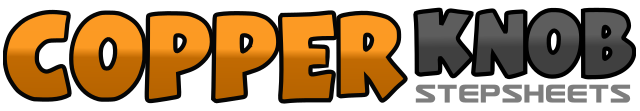 .......Count:32Wall:4Level:Improver.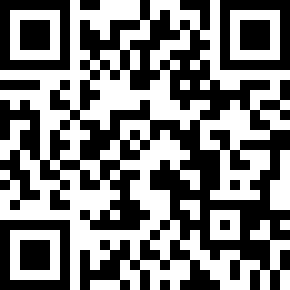 Choreographer:Karolina Ullenstav (SWE) - June 2019Karolina Ullenstav (SWE) - June 2019Karolina Ullenstav (SWE) - June 2019Karolina Ullenstav (SWE) - June 2019Karolina Ullenstav (SWE) - June 2019.Music:Brand New Man - Brooks & Dunn : (2:52)Brand New Man - Brooks & Dunn : (2:52)Brand New Man - Brooks & Dunn : (2:52)Brand New Man - Brooks & Dunn : (2:52)Brand New Man - Brooks & Dunn : (2:52)........1RF step right (facing 12.00)&LF step beside RF2RF step right3Turn ½ back left stepping LF left to the side (facing 06.00)&RF step beside LF4LF step left5RF cross rock step left6Recover onto LF (weight on LF)7RF step right&LF step beside RF8RF step right1LF rock step forward2Recover onto RF (weight on RF)3LF step back&RF step beside LF4LF step back5RF turn ¼ right stepping right&LF step beside RF6Turn ¼ right stepping RF forward7Turn ¼ right stepping LF left&RF step beside LF8Turn ¼ right stepping LF back (facing 06.00)1RF rock step back2Recover onto LF (weight on LF)3RF kick forward&RF step beside LF4LF step in place5RF step forward6LF point diagonally forward left7LF step forward8RF point diagonally forward right1RF step forward2Turn ¼ left on ball (facing 03.00)3RF step forward&LF step beside RF4RF step forward5LF step forward6Turn ½ right on ball (facing 09.00)7LF step forward&RF step beside LF8LF step forward